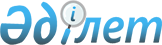 О признании утратившим силу решения акима Узынсуского сельского округа от 11 июля 2016 года № 1 "Об установлении карантина на территории села Узынсу Узынсуского сельского округа Иртышского района"Решение акима Узынсуского сельского округа Иртышского района Павлодарской области от 28 июля 2016 года № 2      В соответствии со статьей 35 Закона Республики Казахстан от 23 января 2001 года "О местном государственном управлении и самоуправлении в Республике Казахстан", подпунктом 8) статьи 10-1 Закона Республики Казахстан от 10 июля 2002 года "О ветеринарии", на основании представления главного государственного ветеринарно-санитарного инспектора Иртышского района № 2-19/346 от 28 июля 2016 года о снятии карантина, аким Узынсуского сельского округа РЕШИЛ:

      1. Снять карантин, установленный в связи с выявлением очага заболевания сибирской язвы среди сельскохозяйственных животных на территории села Узынсу Узынсуского сельского округа Иртышского района. 

      2. Признать утратившим силу решение акима Узынсуского сельского округа № 1 от 11 июля 2016 года "Об установлении карантина на территории села Узынсу Узынсуского сельского округа Иртышского района" (зарегистрировано в реестре нормативно-правовых актов Департамента юстиции Павлодарской области № 5163 от 12 июля 2016 года, опубликованных в районных газетах "Ертіс Нұры" и "Иртыш" № 28 от 16 июля 2016 года).

      3. Контроль за исполнением настоящего решения оставляю за собой.


					© 2012. РГП на ПХВ «Институт законодательства и правовой информации Республики Казахстан» Министерства юстиции Республики Казахстан
				
      Аким Узынсуского

      сельского округа

С. Бакиров
